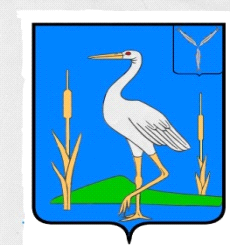 С О В Е ТБОЛЬШЕКАРАЙСКОГО МУНИЦИПАЛЬНОГО ОБРАЗОВАНИЯ РОМАНОВСКОГО  МУНИЦИПАЛЬНОГО РАЙОНА  САРАТОВСКОЙ ОБЛАСТИРЕШЕНИЕ№4007.08.2019г.с.Большой КарайО внесении  дополнений  в решение Совета Большекарайского муниципального образования                                                                                Романовского муниципального района Саратовской областиот 16.11.2018г.№11 «Об утверждении Положения о содействии                                                                                 в развитии сельскохозяйственного производства,создания условий для развития малого и среднего предпринимательства на территорииБольшекарайского муниципального образования Романовского муниципального района Саратовской области». 
                В   соответствии   с   Федеральными   законами  от 06.10.2003 № 131-ФЗ  «Об общих принципах организации местного самоуправления в Российской Федерации», от 22.07.2008 № 159-ФЗ «Об особенностях отчуждения недвижимого имущества, находящегося в государственной или в муниципальной собственности и арендуемого субъектами малого и среднего предпринимательства , и о внесении изменений в отдельные законодательные акты Российской Федерации», от 24.07.2007г.№ 209-ФЗ «О развитии малого и среднего предпринимательства в РФ»,  Постановления  Правительства РФ от 18.05. 2019 г. № 623  « О внесении изменений в постановление Правительства Российской Федерации от 21 августа 2010 г. N 645 и признании утратившим силу постановления Правительства Российской Федерации от 18 декабря 2008 г. N 961» ,  на основании Устава Большекарайского муниципального образования Романовского муниципального района  Саратовской области, Совет Большекарайского муниципального образования Романовского муниципального района  Саратовской областиРЕШИЛ: 1. В решение Совета Большекарайского муниципального образования Романовского муниципального района Саратовской области от 16.11.2018№11 «Об утверждении Положения о содействии  в развитии сельскохозяйственного производства, создания условий для развития малого и среднего предпринимательства на территории Большекарайского муниципального образования Романовского муниципального района Саратовской области» внести  следующее дополнение:                                                                                                                                                             - Пункт 6 « Условия и порядок оказания поддержки субъектам малого и среднего предпринимательства,  расположенным на территории Большекарайского МО» приложения №1 дополнить подпунктом 6.3.6. следующего содержания « Срок рассрочки оплаты недвижимого имущества , находящегося в муниципальной собственности и приобретаемого субъектами малого и среднего предпринимательства при реализации преимущественного права на приобретение арендуемого имущества, составляет 5 лет. Предельные значения площади находящихся в муниципальной собственности арендуемых субъектами малого и среднего предпринимательства помещений при реализации ими преимущественного права на приобретение такого имущества не ограниченны ».                                                                                      2. Настоящее решение подлежит обнародованию в установленном порядке.                                                                3. Настоящее решение вступает в силу со дня его официального опубликования.                                   Глава Большекарайского                                                                                                                              муниципального образования                        Н.В.Соловьева